SPROTNA PRIPRAVA NA VZGOJNO-IZOBRAŽEVALNO DELOSPROTNA PRIPRAVA NA VZGOJNO-IZOBRAŽEVALNO DELOSPROTNA PRIPRAVA NA VZGOJNO-IZOBRAŽEVALNO DELOSPROTNA PRIPRAVA NA VZGOJNO-IZOBRAŽEVALNO DELOSPROTNA PRIPRAVA NA VZGOJNO-IZOBRAŽEVALNO DELOSPROTNA PRIPRAVA NA VZGOJNO-IZOBRAŽEVALNO DELOŠola: OŠ Šmarje pri KopruŠola: OŠ Šmarje pri KopruŠola: OŠ Šmarje pri KopruUčitelj: Ena BissachiUčitelj: Ena BissachiUčitelj: Ena BissachiPREDMET: TUJI JEZIK – AngleščinaPREDMET: TUJI JEZIK – AngleščinaPREDMET: TUJI JEZIK – AngleščinaPREDMET: TUJI JEZIK – AngleščinaPREDMET: TUJI JEZIK – AngleščinaPREDMET: TUJI JEZIK – AngleščinaRazred: 3.a in 3.bRazred: 3.a in 3.bZaporedna št. ure: Zaporedna št. ure: Datum realizacije: Datum realizacije: Tematski sklop: LET'S GO!Tematski sklop: LET'S GO!Tematski sklop: LET'S GO!Tematski sklop: LET'S GO!Tematski sklop: LET'S GO!Tematski sklop: LET'S GO!Učna tema/enota: OrigamiUčna tema/enota: OrigamiUčna tema/enota: OrigamiUčna tema/enota: OrigamiUčna tema/enota: OrigamiUčna tema/enota: OrigamiUčni cilji:Učenci:pozdravijo in se poslovijo v angleščini,razumejo preprosta besedila in navodila ter se nanje (ne)besedno odzivajo,poimenujejo vozila,preberejo in razumejo zapis osnovnega besedišča, ponovijo pesem in se zraven gibalno izrazijo.Učni cilji:Učenci:pozdravijo in se poslovijo v angleščini,razumejo preprosta besedila in navodila ter se nanje (ne)besedno odzivajo,poimenujejo vozila,preberejo in razumejo zapis osnovnega besedišča, ponovijo pesem in se zraven gibalno izrazijo.Učni cilji:Učenci:pozdravijo in se poslovijo v angleščini,razumejo preprosta besedila in navodila ter se nanje (ne)besedno odzivajo,poimenujejo vozila,preberejo in razumejo zapis osnovnega besedišča, ponovijo pesem in se zraven gibalno izrazijo.Učni cilji:Učenci:pozdravijo in se poslovijo v angleščini,razumejo preprosta besedila in navodila ter se nanje (ne)besedno odzivajo,poimenujejo vozila,preberejo in razumejo zapis osnovnega besedišča, ponovijo pesem in se zraven gibalno izrazijo.Učni cilji:Učenci:pozdravijo in se poslovijo v angleščini,razumejo preprosta besedila in navodila ter se nanje (ne)besedno odzivajo,poimenujejo vozila,preberejo in razumejo zapis osnovnega besedišča, ponovijo pesem in se zraven gibalno izrazijo.Učni cilji:Učenci:pozdravijo in se poslovijo v angleščini,razumejo preprosta besedila in navodila ter se nanje (ne)besedno odzivajo,poimenujejo vozila,preberejo in razumejo zapis osnovnega besedišča, ponovijo pesem in se zraven gibalno izrazijo.Jezikovna znanja in besedišče: Train, plane, bus, lorry, motorbike, taxi. I've got …Jezikovna znanja in besedišče: Train, plane, bus, lorry, motorbike, taxi. I've got …Jezikovna znanja in besedišče: Train, plane, bus, lorry, motorbike, taxi. I've got …Jezikovna znanja in besedišče: Train, plane, bus, lorry, motorbike, taxi. I've got …Jezikovna znanja in besedišče: Train, plane, bus, lorry, motorbike, taxi. I've got …Jezikovna znanja in besedišče: Train, plane, bus, lorry, motorbike, taxi. I've got …Učne oblike:frontalnaindividualno deloUčne metode: pogovorrazlagakonkretni prikazposlušanjeUčne metode: pogovorrazlagakonkretni prikazposlušanjeUčni pripomočki:Posnetek pesmiBarvni papirUčni pripomočki:Posnetek pesmiBarvni papirMedpredmetne povezave:GUM (petje)SPO (promet)Viri in literatura:Viri in literatura:Viri in literatura:Viri in literatura:Viri in literatura:Viri in literatura:IZVEDBA UČNE UREIZVEDBA UČNE UREIZVEDBA UČNE UREIZVEDBA UČNE UREIZVEDBA UČNE UREIZVEDBA UČNE UREUvod in motivacijaZapojemo in zaplešemo »Let's go chant«.Osrednji delORIGAMI VEHICLESUčenci izdelajo vozila iz origami papirja in jih poimenujejo. Pripravijo razstavo. Za izvedbo dejavnosti potrebujemo barvni papir. Učencem pokažemo, kako narediti origami vozilo iz papirja. Z učenci pripravimo razstavo. Učenci poled vozila napišejo še njihova poimenovanja.https://www.origami-resource-center.com/origami-car.htmlZaključni delIGRA SIMON SAYSPonovim navodili in ju demonstriram: »Drive a car! (vozimo avto)« »Fly a plane! (letimo kot letala)« Učenci ponovijo za menoj. Igramo se igro Simon says: »Simon says Drive a car!«, učenci to naredijo. Ko ne uporabim izraza Simon says …npr. »Fly a plane!«, učenci tega ne naredijo. Pri igri uporabimo še druga znana razredna navodila (jump – skoči, sit down – usedi se, touch your toes – dotakni se prstov na nogah, clap your hands - ploskni, turn around – obrni se okrog svoje osi, listen – pokažejo na ušesa, look – pokažejo na oči, dance – plešejo, ipd.).ALI IGRA HOT COLD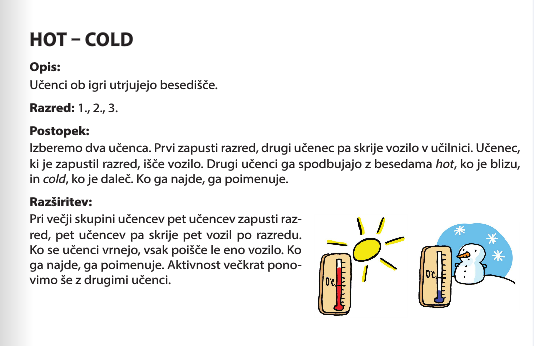 Uvod in motivacijaZapojemo in zaplešemo »Let's go chant«.Osrednji delORIGAMI VEHICLESUčenci izdelajo vozila iz origami papirja in jih poimenujejo. Pripravijo razstavo. Za izvedbo dejavnosti potrebujemo barvni papir. Učencem pokažemo, kako narediti origami vozilo iz papirja. Z učenci pripravimo razstavo. Učenci poled vozila napišejo še njihova poimenovanja.https://www.origami-resource-center.com/origami-car.htmlZaključni delIGRA SIMON SAYSPonovim navodili in ju demonstriram: »Drive a car! (vozimo avto)« »Fly a plane! (letimo kot letala)« Učenci ponovijo za menoj. Igramo se igro Simon says: »Simon says Drive a car!«, učenci to naredijo. Ko ne uporabim izraza Simon says …npr. »Fly a plane!«, učenci tega ne naredijo. Pri igri uporabimo še druga znana razredna navodila (jump – skoči, sit down – usedi se, touch your toes – dotakni se prstov na nogah, clap your hands - ploskni, turn around – obrni se okrog svoje osi, listen – pokažejo na ušesa, look – pokažejo na oči, dance – plešejo, ipd.).ALI IGRA HOT COLDUvod in motivacijaZapojemo in zaplešemo »Let's go chant«.Osrednji delORIGAMI VEHICLESUčenci izdelajo vozila iz origami papirja in jih poimenujejo. Pripravijo razstavo. Za izvedbo dejavnosti potrebujemo barvni papir. Učencem pokažemo, kako narediti origami vozilo iz papirja. Z učenci pripravimo razstavo. Učenci poled vozila napišejo še njihova poimenovanja.https://www.origami-resource-center.com/origami-car.htmlZaključni delIGRA SIMON SAYSPonovim navodili in ju demonstriram: »Drive a car! (vozimo avto)« »Fly a plane! (letimo kot letala)« Učenci ponovijo za menoj. Igramo se igro Simon says: »Simon says Drive a car!«, učenci to naredijo. Ko ne uporabim izraza Simon says …npr. »Fly a plane!«, učenci tega ne naredijo. Pri igri uporabimo še druga znana razredna navodila (jump – skoči, sit down – usedi se, touch your toes – dotakni se prstov na nogah, clap your hands - ploskni, turn around – obrni se okrog svoje osi, listen – pokažejo na ušesa, look – pokažejo na oči, dance – plešejo, ipd.).ALI IGRA HOT COLDUvod in motivacijaZapojemo in zaplešemo »Let's go chant«.Osrednji delORIGAMI VEHICLESUčenci izdelajo vozila iz origami papirja in jih poimenujejo. Pripravijo razstavo. Za izvedbo dejavnosti potrebujemo barvni papir. Učencem pokažemo, kako narediti origami vozilo iz papirja. Z učenci pripravimo razstavo. Učenci poled vozila napišejo še njihova poimenovanja.https://www.origami-resource-center.com/origami-car.htmlZaključni delIGRA SIMON SAYSPonovim navodili in ju demonstriram: »Drive a car! (vozimo avto)« »Fly a plane! (letimo kot letala)« Učenci ponovijo za menoj. Igramo se igro Simon says: »Simon says Drive a car!«, učenci to naredijo. Ko ne uporabim izraza Simon says …npr. »Fly a plane!«, učenci tega ne naredijo. Pri igri uporabimo še druga znana razredna navodila (jump – skoči, sit down – usedi se, touch your toes – dotakni se prstov na nogah, clap your hands - ploskni, turn around – obrni se okrog svoje osi, listen – pokažejo na ušesa, look – pokažejo na oči, dance – plešejo, ipd.).ALI IGRA HOT COLDUvod in motivacijaZapojemo in zaplešemo »Let's go chant«.Osrednji delORIGAMI VEHICLESUčenci izdelajo vozila iz origami papirja in jih poimenujejo. Pripravijo razstavo. Za izvedbo dejavnosti potrebujemo barvni papir. Učencem pokažemo, kako narediti origami vozilo iz papirja. Z učenci pripravimo razstavo. Učenci poled vozila napišejo še njihova poimenovanja.https://www.origami-resource-center.com/origami-car.htmlZaključni delIGRA SIMON SAYSPonovim navodili in ju demonstriram: »Drive a car! (vozimo avto)« »Fly a plane! (letimo kot letala)« Učenci ponovijo za menoj. Igramo se igro Simon says: »Simon says Drive a car!«, učenci to naredijo. Ko ne uporabim izraza Simon says …npr. »Fly a plane!«, učenci tega ne naredijo. Pri igri uporabimo še druga znana razredna navodila (jump – skoči, sit down – usedi se, touch your toes – dotakni se prstov na nogah, clap your hands - ploskni, turn around – obrni se okrog svoje osi, listen – pokažejo na ušesa, look – pokažejo na oči, dance – plešejo, ipd.).ALI IGRA HOT COLDUvod in motivacijaZapojemo in zaplešemo »Let's go chant«.Osrednji delORIGAMI VEHICLESUčenci izdelajo vozila iz origami papirja in jih poimenujejo. Pripravijo razstavo. Za izvedbo dejavnosti potrebujemo barvni papir. Učencem pokažemo, kako narediti origami vozilo iz papirja. Z učenci pripravimo razstavo. Učenci poled vozila napišejo še njihova poimenovanja.https://www.origami-resource-center.com/origami-car.htmlZaključni delIGRA SIMON SAYSPonovim navodili in ju demonstriram: »Drive a car! (vozimo avto)« »Fly a plane! (letimo kot letala)« Učenci ponovijo za menoj. Igramo se igro Simon says: »Simon says Drive a car!«, učenci to naredijo. Ko ne uporabim izraza Simon says …npr. »Fly a plane!«, učenci tega ne naredijo. Pri igri uporabimo še druga znana razredna navodila (jump – skoči, sit down – usedi se, touch your toes – dotakni se prstov na nogah, clap your hands - ploskni, turn around – obrni se okrog svoje osi, listen – pokažejo na ušesa, look – pokažejo na oči, dance – plešejo, ipd.).ALI IGRA HOT COLDDomača naloga:Domača naloga:Domača naloga:Domača naloga:Domača naloga:Domača naloga:Dodatne aktivnosti:Dodatne aktivnosti:Dodatne aktivnosti:Dodatne aktivnosti:Dodatne aktivnosti:Dodatne aktivnosti:Opombe:Opombe:Opombe:Opombe:Opombe:Opombe: